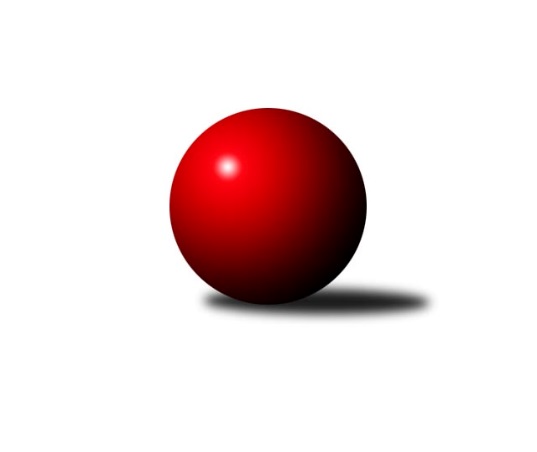 Č.19Ročník 2019/2020	6.3.2020Nejlepšího výkonu v tomto kole: 2534 dosáhlo družstvo: TJ Blatná DOP Strakonice a Písek 2019/2020Výsledky 19. kolaSouhrnný přehled výsledků:TJ Sokol Písek B	- TJ Fezko Strakonice A	3:5	2272:2298	6.0:6.0	5.3.TJ Fezko Strakonice C	- SK Otava Katovice 	7:1	2352:2186	9.0:3.0	6.3.TJ Fezko Strakonice B	- TJ Blatná D	0:8	2157:2534	0.0:12.0	6.3.Tabulka družstev:	1.	TJ Fezko Strakonice A	19	18	0	1	118.5 : 33.5 	155.5 : 72.5 	 2415	36	2.	TJ Blatná D	19	11	2	6	94.0 : 58.0 	137.0 : 91.0 	 2345	24	3.	TJ Fezko Strakonice C	19	10	1	8	76.0 : 76.0 	109.0 : 119.0 	 2250	21	4.	TJ Sokol Písek B	19	9	0	10	80.5 : 71.5 	130.0 : 98.0 	 2277	18	5.	TJ Fezko Strakonice B	19	5	1	13	51.0 : 101.0 	85.5 : 142.5 	 2191	11	6.	SK Otava Katovice	19	2	0	17	36.0 : 116.0 	67.0 : 161.0 	 2202	4Podrobné výsledky kola:	 TJ Sokol Písek B	2272	3:5	2298	TJ Fezko Strakonice A	Zlatuše Hofmanová	 	 214 	 178 		392 	 1:1 	 379 	 	184 	 195		Jakub Kareš	Martina Bendasová	 	 210 	 212 		422 	 2:0 	 340 	 	180 	 160		Martin Krajčo	Marie Lukešová	 	 191 	 204 		395 	 1:1 	 408 	 	207 	 201		Richard Zelinka	Drahomíra Nedomová	 	 182 	 189 		371 	 2:0 	 349 	 	165 	 184		Zdeněk Valdman	Miroslav Procházka *1	 	 156 	 176 		332 	 0:2 	 428 	 	205 	 223		Martin Rod	Olga Procházková *2	 	 168 	 192 		360 	 0:2 	 394 	 	190 	 204		Pavel Pokloprozhodčí: Marie Lukešovástřídání: *1 od 76. hodu Pavel Sitter, *2 od 51. hodu Iva ŠvejcarováNejlepší výkon utkání: 428 - Martin Rod	 TJ Fezko Strakonice C	2352	7:1	2186	SK Otava Katovice 	Karel Palán	 	 214 	 217 		431 	 2:0 	 362 	 	198 	 164		Eva Konzalová	Jaroslav Petráň	 	 185 	 205 		390 	 2:0 	 360 	 	166 	 194		František Nesveda	Petr Švec	 	 198 	 207 		405 	 0:2 	 434 	 	212 	 222		Zdeněk Haas	Josef Herzig	 	 185 	 187 		372 	 1:1 	 370 	 	180 	 190		Petr Dvořák	Miroslav Kocour *1	 	 187 	 181 		368 	 2:0 	 312 	 	148 	 164		František Vondrášek	Jiří Maťátko	 	 187 	 199 		386 	 2:0 	 348 	 	181 	 167		Jaroslav Tomšovicrozhodčí: Kocourstřídání: *1 od 51. hodu Stanislav BoudaNejlepší výkon utkání: 434 - Zdeněk Haas	 TJ Fezko Strakonice B	2157	0:8	2534	TJ Blatná D	Miroslav Trobl	 	 183 	 204 		387 	 0:2 	 415 	 	199 	 216		Petr Louda	Václav Kalous	 	 184 	 181 		365 	 0:2 	 407 	 	196 	 211		Jan Vaňata	David Trobl	 	 177 	 189 		366 	 0:2 	 435 	 	228 	 207		Petr Dlabač	Jiří Linhart	 	 172 	 148 		320 	 0:2 	 440 	 	216 	 224		Bohuslava Říhová	Adriana Němcová	 	 193 	 171 		364 	 0:2 	 412 	 	200 	 212		Josef Navrátil	Libor Hejpetr	 	 177 	 178 		355 	 0:2 	 425 	 	193 	 232		Josef Kohoutrozhodčí: Nejlepší výkon utkání: 440 - Bohuslava ŘíhováPořadí jednotlivců:	jméno hráče	družstvo	celkem	plné	dorážka	chyby	poměr kuž.	Maximum	1.	Richard Zelinka 	TJ Fezko Strakonice A	417.44	284.8	132.6	6.3	4/4	(456)	2.	Marie Lukešová 	TJ Sokol Písek B	415.88	284.5	131.4	5.7	3/4	(450)	3.	Petr Šídlo 	SK Otava Katovice 	413.78	290.5	123.3	6.6	3/3	(442)	4.	Martin Rod 	TJ Fezko Strakonice A	413.43	286.8	126.6	6.7	4/4	(507)	5.	Pavel Poklop 	TJ Fezko Strakonice A	410.54	288.3	122.3	7.8	4/4	(473)	6.	Jaroslav Pýcha 	TJ Blatná D	406.19	280.8	125.4	6.1	4/4	(430)	7.	Drahomíra Nedomová 	TJ Sokol Písek B	403.85	282.7	121.1	6.5	4/4	(485)	8.	Josef Kohout 	TJ Blatná D	402.64	284.0	118.7	9.9	4/4	(441)	9.	Zdeněk Haas 	SK Otava Katovice 	401.69	286.2	115.5	9.3	3/3	(448)	10.	Jakub Kareš 	TJ Fezko Strakonice A	400.88	276.8	124.1	8.4	4/4	(447)	11.	Karel Koubek 	TJ Blatná D	399.19	274.9	124.3	7.7	3/4	(480)	12.	Petr Dlabač 	TJ Blatná D	396.95	281.8	115.1	7.3	4/4	(436)	13.	Martina Bendasová 	TJ Sokol Písek B	396.05	281.8	114.2	7.4	3/4	(443)	14.	Petr Dvořák 	SK Otava Katovice 	394.50	290.0	104.5	15.5	2/3	(419)	15.	Karel Palán 	TJ Fezko Strakonice C	394.44	278.2	116.3	7.8	4/4	(454)	16.	Libor Hejpetr 	TJ Fezko Strakonice B	393.08	278.8	114.3	8.8	4/4	(427)	17.	František Nesveda 	SK Otava Katovice 	392.79	278.0	114.8	10.3	3/3	(417)	18.	Zdeněk Valdman 	TJ Fezko Strakonice A	391.64	276.2	115.4	9.3	4/4	(445)	19.	Zuzana Koubová 	TJ Fezko Strakonice C	391.25	280.1	111.1	10.9	4/4	(423)	20.	Iva Švejcarová 	TJ Sokol Písek B	389.61	278.6	111.1	11.2	3/4	(424)	21.	Martin Krajčo 	TJ Fezko Strakonice A	389.44	267.2	122.3	8.9	4/4	(479)	22.	Adriana Němcová 	TJ Fezko Strakonice B	388.89	271.6	117.3	9.4	3/4	(419)	23.	Václav Poklop 	TJ Fezko Strakonice B	388.45	274.0	114.5	11.0	3/4	(425)	24.	Jaroslav Petráň 	TJ Fezko Strakonice C	385.08	269.6	115.4	10.6	4/4	(442)	25.	Petr Švec 	TJ Fezko Strakonice C	384.19	274.5	109.7	10.4	4/4	(424)	26.	Zlatuše Hofmanová 	TJ Sokol Písek B	383.98	275.8	108.2	8.8	3/4	(406)	27.	Milada Sýkorová 	SK Otava Katovice 	383.97	274.3	109.7	11.4	3/3	(412)	28.	Petra Prýmasová 	TJ Blatná D	383.46	274.8	108.7	9.3	3/4	(416)	29.	Miroslav Trobl 	TJ Fezko Strakonice B	381.63	265.7	115.9	9.2	4/4	(414)	30.	Jan Vaňata 	TJ Blatná D	380.86	272.2	108.7	10.4	4/4	(427)	31.	Jiří Maťátko 	TJ Fezko Strakonice C	378.67	267.3	111.3	11.9	4/4	(437)	32.	Věra Hajíčková 	TJ Sokol Písek B	373.56	258.8	114.8	9.7	3/4	(387)	33.	Pavel Sitter 	TJ Sokol Písek B	371.79	269.7	102.1	11.5	4/4	(413)	34.	Miroslav Kocour 	TJ Fezko Strakonice C	371.53	266.6	104.9	10.7	4/4	(416)	35.	Jaroslav Tomšovic 	SK Otava Katovice 	369.38	273.0	96.4	14.3	3/3	(413)	36.	Bohuslava Říhová 	TJ Blatná D	369.00	263.4	105.6	11.4	4/4	(440)	37.	Josef Herzig 	TJ Fezko Strakonice C	364.59	261.1	103.5	12.7	3/4	(434)	38.	Jaroslav Holfeld 	TJ Fezko Strakonice B	364.38	262.1	102.3	11.4	4/4	(426)	39.	David Trobl 	TJ Fezko Strakonice B	362.96	263.2	99.7	11.5	4/4	(382)	40.	Hana Kyrianová 	TJ Fezko Strakonice A	356.75	258.3	98.5	15.7	3/4	(411)	41.	Vladimír Falc 	TJ Fezko Strakonice C	351.22	266.6	84.7	17.7	3/4	(393)	42.	Miroslav Procházka 	TJ Sokol Písek B	345.75	255.8	90.0	15.1	3/4	(370)	43.	Olga Procházková 	TJ Sokol Písek B	344.75	253.8	91.0	13.7	4/4	(383)	44.	František Vondrášek 	SK Otava Katovice 	343.84	253.8	90.1	16.3	3/3	(400)	45.	Jiří Linhart 	TJ Fezko Strakonice B	341.07	248.0	93.1	16.7	3/4	(381)	46.	Petr Kos 	TJ Fezko Strakonice C	323.44	245.9	77.6	19.1	3/4	(388)	47.	Eva Konzalová 	SK Otava Katovice 	292.38	220.9	71.5	25.0	3/3	(362)		Josef Navrátil 	TJ Blatná D	418.67	293.0	125.7	8.5	2/4	(441)		Karel Filek 	TJ Fezko Strakonice A	417.20	279.2	138.0	4.6	1/4	(438)		Václav Valhoda 	TJ Fezko Strakonice A	409.36	282.6	126.7	8.4	2/4	(457)		Petr Louda 	TJ Blatná D	392.00	276.7	115.3	12.0	1/4	(415)		Miroslav Havelka 	TJ Fezko Strakonice A	388.00	283.0	105.0	14.0	1/4	(388)		Milan Vanžura 	TJ Sokol Písek B	387.25	270.3	117.0	12.5	2/4	(439)		Václav Kalous 	TJ Fezko Strakonice B	378.09	280.5	97.5	10.2	2/4	(420)		Dana Preslová 	TJ Sokol Písek B	364.50	270.0	94.5	14.5	2/4	(375)		Stanislav Bouda 	TJ Fezko Strakonice C	351.70	255.4	96.3	11.3	2/4	(369)		Jiří Votypka 	TJ Sokol Písek B	346.00	245.0	101.0	13.5	2/4	(351)		Václav Kalous 	TJ Fezko Strakonice B	339.00	257.0	82.0	22.0	1/4	(339)Sportovně technické informace:Starty náhradníků:registrační číslo	jméno a příjmení 	datum startu 	družstvo	číslo startu
Hráči dopsaní na soupisku:registrační číslo	jméno a příjmení 	datum startu 	družstvo	Program dalšího kola:20. kolo11.3.2020	st	17:00	TJ Blatná D - TJ Sokol Písek B	13.3.2020	pá	16:00	SK Otava Katovice  - TJ Fezko Strakonice B	13.3.2020	pá	19:00	TJ Fezko Strakonice A - TJ Fezko Strakonice C	Nejlepší šestka kola - absolutněNejlepší šestka kola - absolutněNejlepší šestka kola - absolutněNejlepší šestka kola - absolutněNejlepší šestka kola - dle průměru kuželenNejlepší šestka kola - dle průměru kuželenNejlepší šestka kola - dle průměru kuželenNejlepší šestka kola - dle průměru kuželenNejlepší šestka kola - dle průměru kuželenPočetJménoNázev týmuVýkonPočetJménoNázev týmuPrůměr (%)Výkon2xBohuslava ŘíhováBlatná D4409xMartin RodFezko A114.384284xPetr DlabačBlatná D4353xMartina BendasováPísek B112.784222xZdeněk HaasKatovice 4342xBohuslava ŘíhováBlatná D110.394409xKarel PalánFezko C4313xPetr DlabačBlatná D109.134359xMartin RodFezko A4289xRichard ZelinkaFezko A109.044085xJosef KohoutBlatná D4253xZdeněk HaasKatovice 108.88434